*Адрес места нахождения укрытия: ___________________________________________*Адрес пункта выдачи средств индивидуальной защиты: _____________________________________________*Адрес сборного эвакуационного пункта: ______________________________________________При эвакуации нужно иметь (при наличии) с собой: - необходимые вещи и документы;- запас непортящихся продуктов;- средства для дезинфекции (хлорамин, перекись водорода, перманганат калия - «марганцовка»).Вы должны УМЕТЬ:- пользоваться средствами индивидуальными защиты органов дыхания, индивидуальной аптечкой, индивидуальным перевязочным пакетом. *Информацию об адресах можно уточнить в отделах гражданской защиты Администрации соответствующего внутригородского района городского округа Самара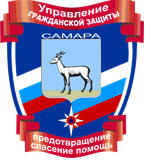 ПАМЯТКАпо вопросам гражданской защитыУправление гражданской защитыАдминистрация городского округа Самара    2017Для того, чтобы защититьсебя от опасностей Вы должны ЗНАТЬ:действия по сигналам«ВОЗДУШНАЯ ТРЕВОГА», «ХИМИЧЕСКАЯ ТРЕВОГА», «РАДИАЦИОННАЯ ОПАСНОСТЬ»,«УГРОЗА КАТАСТРОФИЧЕСКОГО ЗАТОПЛЕНИЯ».Доведение сигналов гражданской обороны осуществляется путем подачи предупредительного сигнала «ВНИМАНИЕ ВСЕМ!», предусматривающего включение сирен, прерывистых гудков и других средств громкоговорящей связи с последующей передачей речевой информации.При этом необходимо включить телевизор, радиоприемник и прослушать сообщение о нижеперечисленных сигналах или информацию о действии в ЧС.По сигналу «ВОЗДУШНАЯ ТРЕВОГА»:1.Отключить свет, газ, воду, отопительные приборы.2.Взять документы.3.Плотно закрыть окна.4.Пройти в закрепленное защитное сооружение или простейшее укрытие.По сигналу «ХИМИЧЕСКАЯ ТРЕВОГА»:1.Отключить свет, газ, воду, отопительные приборы.2.Взять документы.3.Плотно закрыть окна, отключить вытяжку, обеспечить герметизацию помещений.4.Использовать средства индивидуальной защиты (при наличии), остаться в герметичном помещении или укрыться в закрепленном защитном сооружении.По сигналу «РАДИАЦИОННАЯ ОПАСНОСТЬ»:1. Отключить свет, газ, воду, отопительные приборы.2. Взять документы.3. Плотно закрыть окна, отключить вытяжку, обеспечить герметизацию помещений.4. Принять йодистый препарат.5. Использовать средства индивидуальной защиты (при наличии), остаться в герметичном помещении или укрыться в закрепленном защитном сооружении.По сигналу «УГРОЗА КАТАСТРОФИЧЕСКОГО ЗАТОПЛЕНИЯ»:1. Отключить свет, газ, воду, отопительные приборы.2. Взять с собой документы.3. Осуществить эвакуацию или, при ее невозможности, занять верхние ярусы прочных сооружений до прибытия помощи.По сигналу «ОТБОЙ»  вышеперечисленных сигналов:1. Вернуться из защитного сооружения к месту проживания или работы.2. Быть в готовности к возможному повторению сигналов оповещения ГО.При возникновении ЧС необходимо действовать в соответствии с рекомендациями, содержащимися в информационном сообщении.